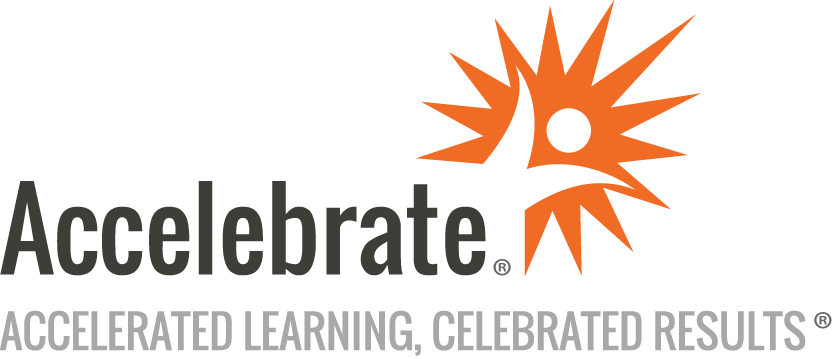 High-Performance Python with C ProgrammingCourse Number: PYTH-278
Duration: 3 daysOverviewAccelebrate's High-Performance Python with C training course focuses on supporting legacy C code for Python Extensions and writing new highly performant code with Cython. This course also teaches attendees how to employ the NumPy C API to make NumPy arrays available in C routines.PrerequisitesAttendees must have completed Accelebrate's C Programming for Python Developers course or have equivalent experience, including many years of continuous Python and C experience.MaterialsAll Advanced C/Python training students receive comprehensive courseware.Software Needed on Each Student PCA virtual machine (VM) with all tools pre-installed will be provided.Students will receive setup instructions for their local machine, but no support will be provided in class to get it working if it has problems.Students will need RDP or SSH to access the VM; even those planning to work locally need remote access if their local setup has problems.ObjectivesProfile Python applications to identify performance bottlenecksUnderstand the speed gains of Cython and C extensions and how to choose the best option for a given application.Interface Python with C using ctypes FFI, C extensions, and CythonDebug Python and C code using VS CodeUse the NumPy C APIOutlineIntroductionProfiling and Debugging Debugging Python and C code with VS CodeProfiling Python ApplicationsSpeed Gains of CythonSpeed Gains of C ExtensionsCPU-bound vs. IO-boundHow to Choose the Best OptionInterfacing Python with C CTypes FFIC ExtensionsCythonCTypes FFI Compile C code to a Shared ObjectLoad Shared Object into PythonCall C Functions from PythonPython Structure ClassPython Binary Formatted StringsC Extensions Learn to use the Python C API documentationBasic Structure of a C ExtensionCompiling C ExtensionsImport C Extensions in PythonPackaging C ExtensionsUsing PyObjectManaging Memory and Reference CountingChallenges of Multithreaded Programming and the GILChallenges of Asynchronous ProgrammingNumPy and C Extensions Learn to use the NumPy C API documentationUsing NumPy Arrays with C CodePassing NumPy Arrays to a C ExtensionCreating NumPy Arrays in a C ExtensionUsing the NumPy C APICython What is Cython?Installing CythonCompile Python CodePython Code Decorations with CythonCreate Python Extensions with CythonChallenges of Multithreaded Programming and the GILChallenges of Asynchronous ProgrammingConclusion